"Кедендік тасымалдаушылар тізіліміне енгізу" мемлекеттік көрсетілетін қызмет регламенті1. Жалпы ережелер1. "Кедендік тасымалдаушылар тізіліміне енгізу" мемлекеттік көрсетілетін қызметті (бұдан әрі – мемлекеттік көрсетілетін қызмет) Қазақстан Республикасы Қаржы министрінің 2015 жылғы 27 сәуірдегі № 284 бұйрығымен бекітілген (нормативтік құқықтық актілердің мемлекеттік тізілімінде 11273 тіркелген) "Кедендік тасымалдаушылар тізіліміне енгізу" мемлекеттік көрсетілетін қызмет стандартының (бұдан әрі – Стандарт) негізінде Министрліктің Мемлекеттік кірістер комитетінің облыстар, Астана, Алматы және Шымкент қалалары бойынша аумақтық органдары (бұдан әрі – көрсетілетін қызметті беруші) көрсетеді.Құжаттарды қабылдау және мемлекеттік қызмет көрсету нәтижесін беру:1) көрсетілетін қызметті берушінің кеңсесі арқылы;2) www.e.gov.kz "электрондық үкімет" веб-порталы (бұдан әрі – портал) арқылы жүзеге асырылады.2. Мемлекеттік қызметті көрсету нысаны: электрондық (ішінара автоматтандырылған) немесе қағаз түрінде.3. Мемлекеттік қызмет көрсету нәтижесі – көрсетілетін қызметті берушінің басшысының (оны алмастыратын тұлғаның) кедендік тасымалдаушылар тізіліміне енгізу туралы бұйрығымен ресімделген шешім не Стандарттың 10-тармағында көрсетілген жағдайлар мен негіздемелер бойынша мемлекеттік қызметті көрсетуден бас тарту туралы дәлелді жауап беру.Мемлекеттік қызметті көрсету нәтижесін ұсыну нысаны: электрондық немесе қағаз түрінде.Көрсетілетін қызметті алушы көрсетілетін қызметті берушіге жүгінген жағдайда, мемлекеттік қызмет көрсету нәтижесі қағаз нысанында ресімделеді және көрсетілетін қызметті алушыға жазбаша нысанда почта арқылы жіберіледі.Көрсетілетін қызметті алушы портал арқылы жүгінген жағдайда, мемлекеттік қызмет көрсету нәтижесі көрсетілетін қызметті алушының "жеке кабинетіне" электрондық құжат нысанында жолданады.Көрсетілетін қызметті беруші мемлекеттік қызмет көрсету нәтижесі туралы деректерді тиісті ақпараттық жүйеге енгізеді.2. Мемлекеттік қызмет көрсету процесінде көрсетілетін
қызметті берушінің құрылымдық бөлімшелерінің
(қызметкерлерінің) іс-әрекеті тәртібін сипаттау4. Көрсетілетін қызметті берушінің көрсетілетін қызметті алушыдан немесе портал арқылы кедендік тасымалдаушылардың тізіліміне енгізу туралы өтінішті (бұдан әрі – өтініш) және Стандарттың 9-тармағына сәйкес құжаттарды алуы мемлекеттік қызмет көрсету жөніндегі рәсімнің (іс-әрекеттің) басталуы үшін негіздеме болып табылады.Мемлекеттік көрсетілетін қызмет Стандартының 4-тармағында көрсетілген мерзімдерде көрсетіледі.5. Мемлекеттік қызмет көрсету процесінің рәсімдері (іс-әрекеттері):1) құжаттарды қабылдау – 10 (он) минут:көрсетілетін қызметті берушінің кеңсе қызметкері көрсетілетін қызметті алушының қатысуымен өтінішті және оған қоса берілетін құжаттарды қабылдап алады және өтініштің көшірмесіне құжаттартоптамасын қабылдап алған күні мен уақытын көрсете отырып көрсетілетін қызметті берушінің кеңсесінде тіркелгені туралы белгі қояды;2) өтінішті көрсетілетін қызметті берушінің кеңсе қызметкері көрсетілетін қызметті алушыдан өтініш келіп түскен сәттен бастап 30 (отыз) минуттың ішінде тіркеуі;3) өтінішті көрсетілетін қызметті беруші басшысының өтінішті тіркеген күннен бастап 1 (бір) жұмыс күннің ішінде қарауы;4) өтінішті көрсетілетін қызметті берушінің мемлекеттік қызмет көрсетуге жауапты құрылымдық бөлімшесінің (бұдан әрі – көрсетілетін қызметті берушінің құрылымдық бөлімшесі) басшысы өтінішті алған күннен бастап 1 (бір) жұмыс күннің ішінде қарауы;5) өтінішті көрсетілетін қызметті берушінің құрылымдық бөлімшесі қызметкерінің өтінішті алған күннен бастап 6 (алты) жұмыс күннің ішінде қарауы және мемлекеттік қызметті көрсету нәтижесін ресімдеуі;6) бұйрықтың жобасын көрсетілетін қызметті берушінің заң бөлімшесі басшысының оны алған күннен бастап 1 (бір) жұмыс күннің ішінде қарауы;7) көрсетілетін қызметті берушінің басшысы мемлекеттік қызмет көрсету нәтижесіне оны алған күннен бастап 1 (бір) жұмыс күннің ішінде қол қоюы.6. Мемлекеттік қызметті көрсету бойынша рәсімдердің (іс-әрекеттің) нәтижесі:1) тіркелген және көрсетілетін қызметті берушінің басшысына берілген өтініш;2) қаралған және көрсетілетін қызметті берушінің құрылымдық бөлімшесінің басшысына жолданған өтініш;3) қаралған және көрсетілетін қызметті берушінің құрылымдық бөлімшесінің бас қызметкеріна жолданған өтініш;4) ресімделген және көрсетілетін қызметті берушінің заң бөлімшесіне келісуге жолданған мемлекеттік қызмет көрсету нәтижесі;5) қаралған және көрсетілетін қызметті берушінің заң бөлімшесінің қызметкеріна жолданған бұйрықтың жобасы;6) келісілген бұйрықтың жобасы;7) көрсетілетін қызметті берушінің басшысы қол қойған мемлекеттік қызметті көрсету нәтижесі;8) тіркелген және көрсетілетін қызметті алушыға берілген мемлекеттік қызметті көрсету нәтижесі.3. Мемлекеттік қызмет көрсету процесінде көрсетілетін
қызметті берушінің құрылымдық бөлімшелерінің
(қызметкерлерінің) өзара іс-қимыл тәртібін сипаттау7. Мемлекеттік қызмет көрсету процесінде көрсетілетін қызметті берушінің мына құрылымдық бөлімшелері қатысады:1) көрсетілетін қызметті берушінің кеңсесінің қызметкері;2) көрсетілетін қызметті берушінің басшысы;3) көрсетілетін қызметті берушінің құрылымдық бөлімшесінің басшысы;4) көрсетілетін қызметті берушінің құрылымдық бөлімшесінің қызметкері;5) көрсетілетін қызметті берушінің заң бөлімшесінің басшысы;6) көрсетілетін қызметті берушінің заң бөлімшесінің қызметкері.8. Көрсетілетін қызметті берушінің құрылымдық бөлімшелері (қызметкерлері) арасындағы рәсімдер (іс-әрекеттер) реттілігін сипаттау:1) көрсетілетін қызметті берушінің кеңсе қызметкері көрсетілетін қызметті алушыдан өтініш келіп түскен сәттен бастап 30 (отыз) минут ішінде оны тіркеуден өткізеді және көрсетілетін қызметті беруші басшысына қарауға береді, бұл ретте, өтініштің оң жақ төменгі бұрышына түскен күні мен кіріс нөмірін көрсете отырып тіркеу мөртаңбасы қойылады;2) көрсетілетін қызметті берушінің басшысы өтінішті тіркеген күннен бастап 1 (бір) жұмыс күннің ішінде оны қарайды және көрсетілетін қызметті берушінің құрылымдық бөлімшесінің басшысына нұсқаумен жібереді;3) көрсетілетін қызметті берушінің құрылымдық бөлімшесі басшысы өтінішті алған күннен бастап 1 (бір) жұмыс күннің ішінде оны қарайды және көрсетілетін қызметті берушінің құрылымдық бөлімшесінің қызметкеріне нұсқаумен жібереді;4) көрсетілетін қызметті берушінің құрылымдық бөлімшесі қызметкері өтінішті алған күннен бастап 6 (алты) жұмыс күннің ішінде оны қарауды жүзеге асырады және мынадай әрекеттерді орындайды:Стандарттың 10-тармағында көрсетілген жағдайлар туындаған кезде мемлекеттік қызметті көрсетуден бас тарту туралы уәжделген жауапты ресімдейді және оны қол қою үшін көрсетілетін қызметті берушінің басшысына жолдайды;көрсетілетін қызметті берушінің құрылымдық бөлімшесінен мемлекеттік кірістер органына өтініш берілген күнге кедендік төлемдерді, салықтарды, арнайы, демпингке қарсы, өтемақы баждарын, өсімпұлдарды, пайыздарды төлеу бойынша белгіленген мерзімде орындалмаған міндеттердің бар болуы не болмауы туралы ақпаратқа сұрау салады;құқықтық статистика органдарына мемлекеттік кірістер органына жүгінген күнге дейінгі бір жыл ішінде 2014 жылғы 5 шілдедегі Қазақстан Республикасы Әкімшілік құқық бұзушылық туралы кодексінің 521, 523, 524, 525, 526, 527, 528, 529, 530, 533, 534, 549, 550, 555 және 558-баптарына сәйкес әкімшілік жауаптылыққа тарту фактілерінің болуы не болмауы туралы ақпаратқа сұрау салады;көрсетілетін қызметті берушінің құрылымдық бөлімшесінен электрондық шот-фактура ақпараттық жүйесін пайдалану туралы шарттың (келісімнің) бар болуына немесе болмауына жоқтығын сұрау салады; "Қазақстан Республикасындағы кедендік реттеу туралы" 2017 жылғы 26 желтоқсандағы Қазақстан Республикасы Кодексінің 496-бабы 1-тармағының 7)-тармақшасында белгіленген талаптарға сәйкес, көлік құралында кеден органына байланыс арналары бойынша сигнал беру арқылы осы көлік құралының тұрған жерін айқындауға мүмкіндік беретін деректерді үздіксіз беру функциясы бар спутниктік навигация жүйесінің техникалық құралының немесе шұғыл қимылдайтын жедел қызметтерді шақыру құрылғысының болуына автокөлік құралдарына қарап тексеру жүргізеді;Стандарттың 10-тармағында көрсетілген жағдайлар туындаған кезде мемлекеттік қызметті көрсетуден бас тарту туралы уәжделген жауапты ресімдейді және оны қол қою үшін көрсетілетін қызметті берушінің басшысына жолдайды;Стандарттың 9-тармағында көрсетілген барлық құжаттарды ұсынған және өтініш беруші "Қазақстан Республикасындағы кедендік реттеу туралы" 2017 жылғы 26 желтоқсандағы Қазақстан Республикасы Кодексінің 496-бабында белгіленген талаптарға сәйкес болған жағдайда, кедендік тасымалдаушылар тізіліміне енгізу туралы бұйрықтың жобасын дайындайды және оны көрсетілетін қызметті берушінің заң бөлімшесіне келісуге жолдайды;5) көрсетілетін қызметті берушінің басшысы оны алған күннен бастап 1 (бір) жұмыс күннің ішінде мемлекеттік қызметті көрсету нәтижесіне қол қояды;6) көрсетілетін қызметті берушінің кеңсеқызметкері көрсетілетін қызметті берушінің басшысы оған қол қойғаннан кейін 30 (отыз) минуттың ішінде мемлекеттік қызметті көрсету нәтижесін тіркейді және көрсетілетін қызметті алушыға жолдайды.4. Мемлекеттік қызмет көрсету процесінде өзара
іс-қимыл және ақпараттық жүйелерді пайдалану тәртібін сипаттау9. Мемлекеттік қызметтерді көрсету процесінде халыққа қызмет көрсету орталығымен және (немесе) өзге қызметті берушілермен өзара әрекет осы регламентпен қарастырылмаған.10. Мемлекеттік қызметті портал арқылы көрсеткен кездегі көрсетілетін қызметті беруші мен көрсетілетін қызметті алушының жүгіну тәртібін және рәсімдер (іс-әрекеттер) реттілігін сипаттау:1-процесс – көрсетілетін қызметті алушының порталда осы Регламентте көрсетілген қызметті таңдауы, экранға қызмет көрсету үшін сұрау салу нысанының шығуы және оның құрылымы мен форматтық талаптарын ескере отырып, көрсетілетін қызметті алушының нысанды толтыруы (деректерді енгізу), сұрау салу нысанына қажетті құжаттарды электрондық түрде бекіту;1-шарт – көрсетілетін қызметті берушінің ұсынылған мәліметтерді тексеруі;2-процесс – көрсетілетін қызметті алушы енгізген деректердің расталмауына байланысты сұрау салынған қызметті көрсетуден бас тарту туралы хабарламаны қалыптастыру;3-процесс – электрондық құжатты (көрсетілетін қызметті алушының сұрау салуын) порталда тіркеу және сұрау салуды порталда өңдеу;4-процесс – көрсетілетін қызметті алушының порталда берген тапсырысын көрсетілетін қызметті берушінің бастығынан бастап жауапты орындаушысына дейін нұсқаумен жолдау рәсімі;2-шарт –көрсетілетін қызметті алушының біліктілік талаптарына және мемлекеттік қызметті көрсету үшін негіздемелерге сәйкестігін көрсетілетін қызметті берушінің тексеруі;5-процесс – көрсетілетін қызметті берушінің құрылымдық бөлімшелеріне қағаз тасымалдағышта сұрау салуларды жіберу;6-процесс – көрсетілетін қызметті алушының порталдағы деректерінде бар бұзушылықтарға байланысты сұрау салынған қызметті көрсетуден бас тарту туралы хабарламаны қалыптастыру;7-процесс – көрсетілетін қызметті алушының портал қалыптастырған көрсетілетін қызмет нәтижесін (бұйрықтың және тізілімге енгізу туралы куәліктің электрондық көшірмесі) алуы. Электрондық құжат көрсетілетін қызметті берушінің уәкілетті тұлғасының ЭЦҚ-сын пайдалана отырып қалыптастырылады.11. Мемлекеттік қызметті портал арқылы көрсеткен кездегі көрсетілетін қызметті беруші мен көрсетілетін қызметті алушының жүгіну тәртібін және рәсімдер (іс-әрекеттер) реттілігін сипаттау мемлекеттік қызметті көрсетуде тартылған ақпараттық жүйелердің функционалдық өзара іс-қимылының диаграммасы түрінде осы Мемлекеттік көрсетілетін қызмет регламентіне 1-қосымшада келтірілген.12. "Кедендік тасымалдаушылар тізіліміне енгізу" мемлекеттік қызметін көрсетудің бизнес-процестерінің анықтамалықтары осы Мемлекеттік көрсетілетін қызмет регламентіне 2-қосымшада келтірілген.Портал арқылы электрондық мемлекеттік қызмет
көрсету кезінде функционалдық өзара іс-қимыл диаграммасы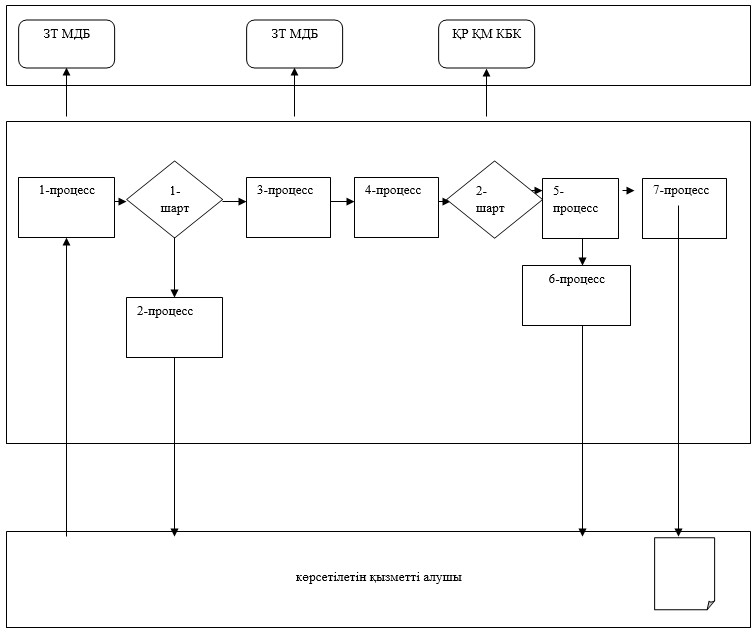 "Кедендік тасымалдаушылар тізіліміне енгізу" Мемлекеттік қызметті көрсетудің бизнес-процестерінің анықтамалығы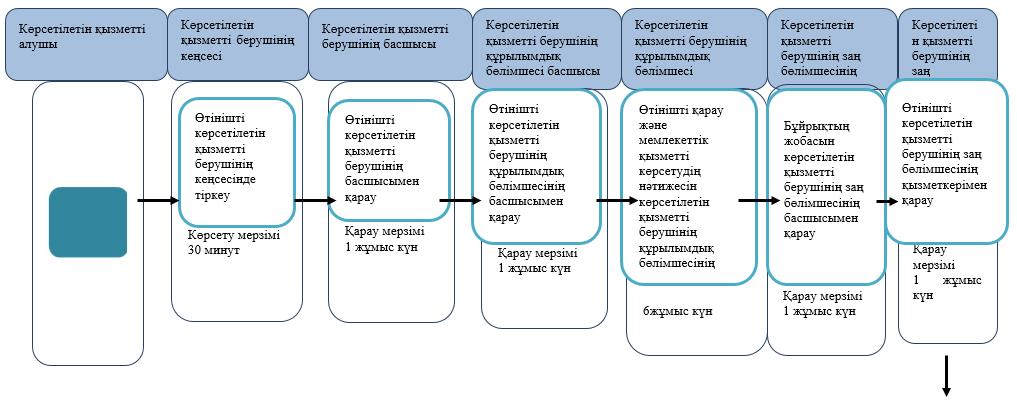 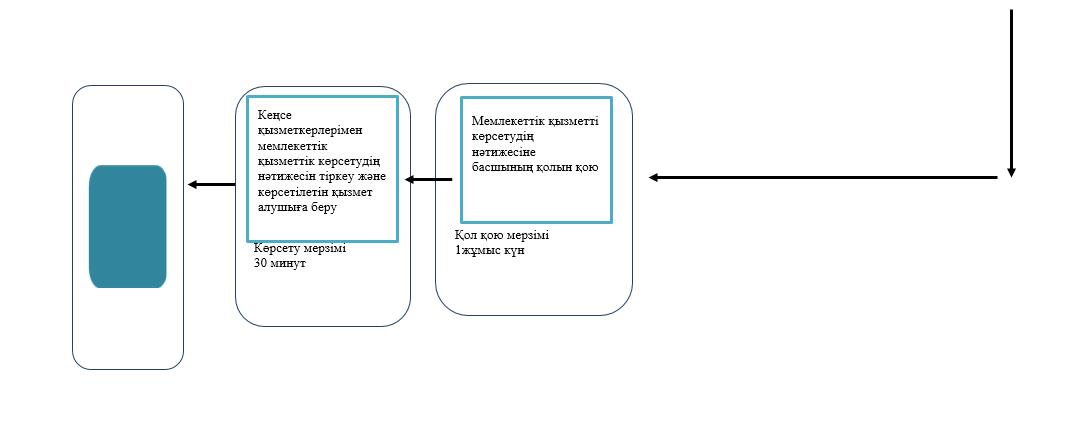 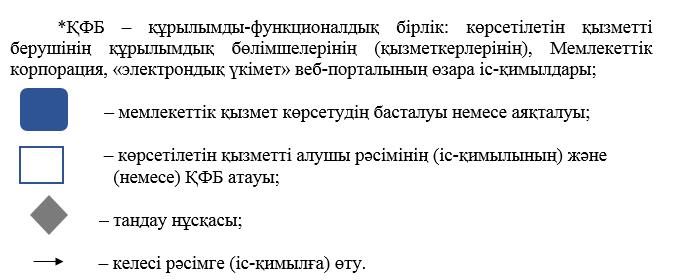 Қазақстан Республикасы
Қаржы министрінің
2015 жылғы 4 маусымдағы
№ 348 бұйрығына
36-қосымша"Кедендік тасымалдаушылар тізіліміне
енгізу" мемлекеттік көрсетілетін
қызмет регламентіне
1-қосымша"Кедендік тасымалдаушылар 
тізіліміне енгізу" Мемлекеттік 
көрсетілетін қызметіне
2-қосымша